PROYECTOconVIVECONTRA LA SOLEDAD DE LAS PERSONAS MAYORES EN EL MEDIO RURAL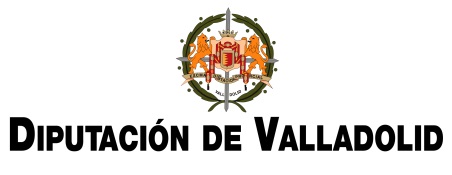 PROYECTO PARA ACOMPAÑAR EN NAVIDAD A LAS PERSONAS MAYORES DEL MEDIO RURAL QUE SE ENCUENTRE SOLAS EN ESTAS FECHAS NAVIDEÑAS.OFRECE: PASAR EL DÍA DE NOCHEBUENA Y NAVIDAD O/Y NOCHEVIEJA Y AÑO NUEVO INCLUYENDO LA COMIDA, LA MERIENDA Y LA CENA, PARTICIPANDO EN LA ACTIVIDADES DEL CENTRO  EN LAS SIGUIENTES CENTROS DE LA PROVINCIA:MOJADOS, FRESNO EL VIEJO, COGECES DEL MONTE, VILLALAR DE LOS COMUNEROS, VILLANUBLA, ARROYO DE LA ENCOMIENDA, POZALDEZ, MATAPOZUELOS Y LA PEDRAJA DE PORTILLOTOTALMENTE GRATUITO INCLUIDO EL DESPLAZAMIENTO SI FUERA PRECISO. ADEMÁS SE INCLUYE LA POSIBILIDAD DE PASAR LA NOCHE EN LA RESIDENCIA DE ARROYO DE LA ENCOMIENDA INFÓRMATE EN TU AYUNTAMIENTO SI LO NECESITAS 